花蓮縣文化局「花蓮鐵道電影院」申請觀影作業要點112.1.13為協助花蓮縣縣民接觸多元類型電影，感受大銀幕觀影體驗，同時，延續百年建物-中山堂人與人相聚之文化精神。花蓮鐵道電影院（以下簡稱本館），提供團體觀影需求申請。借用「花蓮鐵道電影院」觀影方式如下說明：觀影地點：花蓮鐵道電影院（花蓮市中山路71號）。申請場次：每週一至週五上午10:00-12:00與下午13:00-17:00。申請期限：即日起至112年度11月4日。申請時間：美好拾光電影院：請於觀影體驗前1個月完成紙本(附件1)或線上(https://forms.gle/TmxgQq3dgGsoDBZs6)申請，將由專人於3日內回覆確認並完成預約，年度名額額滿為止。團體包場：請於活動前3個月提出申請，申請表單如附件2。收費資訊：場地費、水電空調費及清潔費：依本局「場地使用管理辦法」每場次收取新台幣0至4,000元。委託洽談影片版權及活動執行，請洽花蓮鐵道電影院。洽詢方式：E-mail：hlfc.cinema@gmail.com電話：0965-608-568、03-8356656 洽詢時間：週一至週五10:00-18:00，週三公休其他注意事項：請遵守電影分級制度，依規定入場觀影，觀影注意事項依現場公告規範為準。依花蓮縣文化局場地使用管理辦法，申請使用本館，應於3個月前提出申請書，經核准後，於活動7日前繳清各項費用。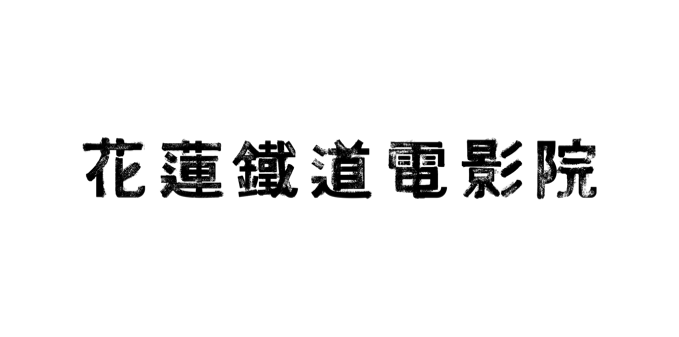 【美好拾光電影院】觀影申請表＊如有相關疑問，請於上班時間電洽花蓮鐵道電影院（03-8356-656、0965-608-568）或以E-mail來信詢問：hlfc.cinema@gmail.com＊線上申請網址：https://forms.gle/TmxgQq3dgGsoDBZs6【團體包場】觀影申請表＊如有相關疑問，請於上班時間電洽花蓮鐵道電影院（03-8356-656、0965-608-568）或以E-mail來信詢問：hlfc.cinema@gmail.com　觀影方式　觀影方式美好拾光電影院團體包場申請資格申請資格具合法立案之非營利法人或團體（包括學校、機關、機構及各級政府登記之合法社團等）以及花蓮縣村里辦公處。滿30人以上，不超過64人之團體。不限場地費、水電空調費及清潔費場地費、水電空調費及清潔費無依本局「場地使用管理辦法」辦理能否對外售票(如有收取報名費視同售票)能否對外售票(如有收取報名費視同售票)否可對外收費，需自行申辦映演執照及娛樂稅。花蓮鐵道電影院提供之服務提供片單是否，自行準備或委託洽談影片版權※委託洽談版權須另外洽談付費花蓮鐵道電影院提供之服務現場放映執行是是花蓮鐵道電影院提供之服務其他活動安排映後討論 / 園區導覽服務等可勾選否，申請單位自行規劃花蓮鐵道電影院提供之服務其他活動執行是※須另外洽談付費申請表申請表如附件1如附件2向本局藝文推廣科申請向本局藝文推廣科申請否是單位資料單位名稱聯絡人姓名單位資料聯絡人電話聯絡人E-mail單位資料地  址觀影需求活動內容觀影需求觀影日期民國_____年_____月_____日 星期_____民國_____年_____月_____日 星期_____民國_____年_____月_____日 星期_____觀影需求預計使用時段_____：_____～_____：_____（每場次至多4小時）_____：_____～_____：_____（每場次至多4小時）_____：_____～_____：_____（每場次至多4小時）觀影需求觀影人數_______人_______人_______人觀影需求本期片單映演片單隨檔期調整，本館策劃為每兩個月為一期，請以官網與表單提供之最新片單為主。映演片單隨檔期調整，本館策劃為每兩個月為一期，請以官網與表單提供之最新片單為主。映演片單隨檔期調整，本館策劃為每兩個月為一期，請以官網與表單提供之最新片單為主。觀影需求安排其他活動依照團體需求，花蓮鐵道電影院可安排人員進行導讀與映後討論、園區導覽等服務。若需以下服務，請勾選。映後討論（30分鐘）園區導覽服務（30分鐘）其他______________依照團體需求，花蓮鐵道電影院可安排人員進行導讀與映後討論、園區導覽等服務。若需以下服務，請勾選。映後討論（30分鐘）園區導覽服務（30分鐘）其他______________依照團體需求，花蓮鐵道電影院可安排人員進行導讀與映後討論、園區導覽等服務。若需以下服務，請勾選。映後討論（30分鐘）園區導覽服務（30分鐘）其他______________注意事項觀影申請說明須於觀影體驗前1個月完成紙本或線上申請，將由專人於3日內回覆確認並完成預約。同一團體，每期以申請一次為限，學校不在此限。若學校團體希望申請2場次以上的活動時間，請分開填寫表單。須於觀影體驗前1個月完成紙本或線上申請，將由專人於3日內回覆確認並完成預約。同一團體，每期以申請一次為限，學校不在此限。若學校團體希望申請2場次以上的活動時間，請分開填寫表單。須於觀影體驗前1個月完成紙本或線上申請，將由專人於3日內回覆確認並完成預約。同一團體，每期以申請一次為限，學校不在此限。若學校團體希望申請2場次以上的活動時間，請分開填寫表單。影廳資訊影廳地址970花蓮市中山路71號（花蓮鐵道文化園區1館內）970花蓮市中山路71號（花蓮鐵道文化園區1館內）970花蓮市中山路71號（花蓮鐵道文化園區1館內）影廳資訊座位數64席，另有2席無障礙座64席，另有2席無障礙座64席，另有2席無障礙座影廳資訊院線電影規格RGB雷射2K數位放映機、7.1杜比環繞音響RGB雷射2K數位放映機、7.1杜比環繞音響RGB雷射2K數位放映機、7.1杜比環繞音響影廳資訊放映格式數位拷貝DCP、BD、DVD、數位檔案數位拷貝DCP、BD、DVD、數位檔案數位拷貝DCP、BD、DVD、數位檔案影廳資訊影廳規範*請遵守入場須知與分級制度。*廳內禁止飲食，觀影勿攝錄影。*請遵守入場須知與分級制度。*廳內禁止飲食，觀影勿攝錄影。*請遵守入場須知與分級制度。*廳內禁止飲食，觀影勿攝錄影。單位資料單位/公司名稱統一編號單位資料聯絡人姓名聯絡人電話單位資料E-mail單位資料地  址單位資料發票開立需求三聯式發票   □ 二聯式發票三聯式發票   □ 二聯式發票三聯式發票   □ 二聯式發票三聯式發票   □ 二聯式發票三聯式發票   □ 二聯式發票三聯式發票   □ 二聯式發票觀影需求活動內容觀影需求是否對外售票是，_______元/人    (如有收取報名費視同售票)      否是，_______元/人    (如有收取報名費視同售票)      否是，_______元/人    (如有收取報名費視同售票)      否是，_______元/人    (如有收取報名費視同售票)      否是，_______元/人    (如有收取報名費視同售票)      否是，_______元/人    (如有收取報名費視同售票)      否觀影需求觀影日期民國_____年_____月_____日 星期_____民國_____年_____月_____日 星期_____民國_____年_____月_____日 星期_____民國_____年_____月_____日 星期_____民國_____年_____月_____日 星期_____民國_____年_____月_____日 星期_____觀影需求預計使用時段_____：_____～_____：_____（每場次至多4小時）_____：_____～_____：_____（每場次至多4小時）_____：_____～_____：_____（每場次至多4小時）_____：_____～_____：_____（每場次至多4小時）_____：_____～_____：_____（每場次至多4小時）_____：_____～_____：_____（每場次至多4小時）觀影需求是否委託洽談影片版權是是否已有預計觀賞之電影？是，電影名稱：______________是，電影名稱：______________是，電影名稱：______________是，電影名稱：______________觀影需求是否委託洽談影片版權是是否已有預計觀賞之電影？否，對於觀影內容的期待（後續將由電影院專員與您討論片單）。否，對於觀影內容的期待（後續將由電影院專員與您討論片單）。否，對於觀影內容的期待（後續將由電影院專員與您討論片單）。否，對於觀影內容的期待（後續將由電影院專員與您討論片單）。觀影需求是否委託洽談影片版權否，自行準備 (影片名稱：______________，片長：___分)否，自行準備 (影片名稱：______________，片長：___分)否，自行準備 (影片名稱：______________，片長：___分)否，自行準備 (影片名稱：______________，片長：___分)否，自行準備 (影片名稱：______________，片長：___分)否，自行準備 (影片名稱：______________，片長：___分)其他需求調查映前致詞有    □ 無有    □ 無有    □ 無有    □ 無有    □ 無有    □ 無其他需求調查映後活動有，預計＿＿＿分鐘      □ 無有，預計＿＿＿分鐘      □ 無有，預計＿＿＿分鐘      □ 無有，預計＿＿＿分鐘      □ 無有，預計＿＿＿分鐘      □ 無有，預計＿＿＿分鐘      □ 無其他需求調查需要鐵道電影院提供之器材接待桌1-2張接待桌1-2張折疊椅2-4張折疊椅2-4張折疊椅2-4張□A3告示牌2支其他需求調查需要鐵道電影院提供之器材廳外麥克風，供活動前宣傳使用廳外麥克風，供活動前宣傳使用廳外麥克風，供活動前宣傳使用廳外麥克風，供活動前宣傳使用廳外麥克風，供活動前宣傳使用廳外麥克風，供活動前宣傳使用其他需求調查需要鐵道電影院提供之器材廳內有線麥克風2支，供講者致詞講座使用廳內有線麥克風2支，供講者致詞講座使用廳內有線麥克風2支，供講者致詞講座使用廳內有線麥克風2支，供講者致詞講座使用廳內有線麥克風2支，供講者致詞講座使用廳內有線麥克風2支，供講者致詞講座使用其他需求調查需要鐵道電影院提供之器材廳內無線麥克風2支，供映後觀眾QA使用廳內無線麥克風2支，供映後觀眾QA使用廳內無線麥克風2支，供映後觀眾QA使用廳內無線麥克風2支，供映後觀眾QA使用廳內無線麥克風2支，供映後觀眾QA使用廳內無線麥克風2支，供映後觀眾QA使用影廳資訊影廳地址970花蓮市中山路71號（花蓮鐵道文化園區1館內）970花蓮市中山路71號（花蓮鐵道文化園區1館內）970花蓮市中山路71號（花蓮鐵道文化園區1館內）970花蓮市中山路71號（花蓮鐵道文化園區1館內）970花蓮市中山路71號（花蓮鐵道文化園區1館內）970花蓮市中山路71號（花蓮鐵道文化園區1館內）影廳資訊座位數64席，另有2席無障礙座64席，另有2席無障礙座64席，另有2席無障礙座64席，另有2席無障礙座64席，另有2席無障礙座64席，另有2席無障礙座影廳資訊院線電影規格RGB雷射2K數位放映機、7.1杜比環繞音響RGB雷射2K數位放映機、7.1杜比環繞音響RGB雷射2K數位放映機、7.1杜比環繞音響RGB雷射2K數位放映機、7.1杜比環繞音響RGB雷射2K數位放映機、7.1杜比環繞音響RGB雷射2K數位放映機、7.1杜比環繞音響影廳資訊可供放映格式數位拷貝DCP、BD、DVD、數位檔案數位拷貝DCP、BD、DVD、數位檔案數位拷貝DCP、BD、DVD、數位檔案數位拷貝DCP、BD、DVD、數位檔案數位拷貝DCP、BD、DVD、數位檔案數位拷貝DCP、BD、DVD、數位檔案影廳資訊影廳規範*請遵守入場須知與分級制度。*廳內禁止飲食，觀影勿攝錄影。*請遵守入場須知與分級制度。*廳內禁止飲食，觀影勿攝錄影。*請遵守入場須知與分級制度。*廳內禁止飲食，觀影勿攝錄影。*請遵守入場須知與分級制度。*廳內禁止飲食，觀影勿攝錄影。*請遵守入場須知與分級制度。*廳內禁止飲食，觀影勿攝錄影。*請遵守入場須知與分級制度。*廳內禁止飲食，觀影勿攝錄影。